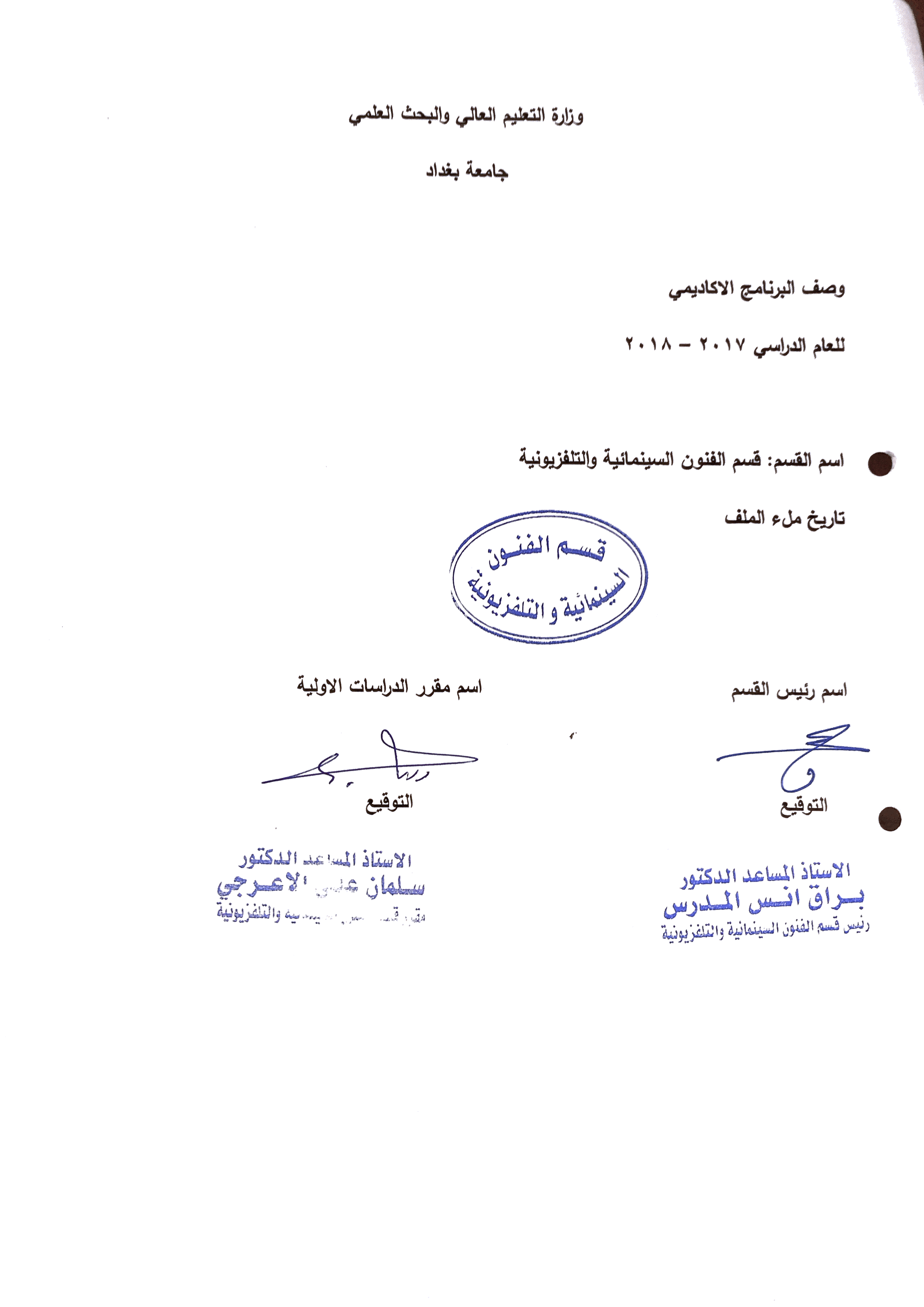 وصف تصميم المنطق الرقميوصف المقررالمؤسسة التعليميةجامعة بغداد / كلية الفنون الجميلة / قسم الفنون السينمائية و التلفزيونية القسم الجامعي / المركزقسم الفنون السينمائية و التلفزيونية/ فرع الإخراج اسم / رمز المقررالرسوم المتحركة Animationاشكال الحضور المتاحةالفصل / السنةفصلين دراسيين عدد الساعات الدراسية (الكلي)90 ساعة نظري - عملي ( تطبيقي )تاريخ اعداد هذا الوصفاهداف المقررالتعرف على الرسوم المتحركة و أنواعها و طرق الأنتاج المتنوعة الاهداف المعرفية :- التعرف على الأنواع المختلفة للرسوم المتحركة و كيفيات توظيفها .  الاهداف المهارتية الخاصة بالمقررتدريب الطلبة على أستخدام التقنيات الحاسوبية المتنوعة لإنتاج الرسوم المتحركة المختلفة الأنواع و الأنماط. طرائق التعليم والتعلمالتدريب المختبري المباشر على أجهزة ال ــ Watt Pad - الكومبيوتر بنظامي الــ Windows / Mac OS 11 طرائق التقييمالإختبار المباشر و الإمتحان العملي و النظري . ج – الاهداف الوجدانية والقيميةج 1 التعرف على أساليب توظيف الرسوم المتحركة وفقا لنوع الفكرة و موطن العمل بها . طرائق التعليم والتعلمالتدريس النظري للمعلومات النصية ، التدريب المختبري على أجهزة الحاسوب . طرائق التقييممن خلال الإختبار المباشر على أجهزة الحاسوب و الإمتحان النصي الورقي .د- المهارات العامة والتأهيلية المنقولة (المهارات الاخرى المتعلقة بقابلية التوظيف والتطور الشخصي)الاسبوعالساعاتمخرجات التعلم المطلوبةاسم الوحدة / المساق او الموضوعطريقة التعليمطريقة التقييم3ما هي الرسوم المتحركةالإلقاء المباشر 3التطور المرحلي للرسوم المتحركة في السينما و التلفزيونالإلقاء المباشر 3عناصر البناء الصوري للرسوم المتحركةالإلقاء المباشر 3التصنيف النوعي للرسوم المتحركة في السينما و التلفزيونالإلقاء المباشر 3الرسوم المتحركة ذات الأسلوب الحر Free Style Animationالتدريب المختبري 3التحريك بالرسوم الحاسوبية Computer animationالتدريب المختبري 3الرسوم المتحركة باللوح اليدويالألقاء - التدريب المختبري3الرسوم المتحركة الحاسوبية Computer Animationالألقاء - التدريب المختبري3تقنيات الرسمالألقاء المباشر 3التنوع الأسلوبي للرسوم ( 2D - 3D )الألقاء المباشر 3الرسوم المتحركة المحدودة التفاصيل Limited animationالألقاء - التدريب المختبري3الرسوم المتحركة المتكاملة Full animationالألقاء - التدريب المختبري3الرسوم المتحركة بالتدوير Rotoscopingالألقاء - التدريب المختبري3إنتاج الرسوم المتحركة ( عمليات ما قبل التحريك )الألقاء المباشر 3مشاهدات لعينات نموذجية مختارة لأنواع الرسومالألقاء المباشر 3إمتحان الفصل الأول		نصي إمتحان تحريري 3ما هو التحريك Animationالألقاء المباشر 3تطور تقنيات التحريك في السينما و التلفزيونالألقاء المباشر 3التحريك الحي Live-action/animationالألقاء - التدريب المختبري3التحريك بنظام اللقطة المتوقفة Stop-motion animationالألقاء - التدريب المختبري3التحريك بالدمى Puppet animationالألقاء - التدريب المختبري3التحريك بالدمى الطينية Clay animationالألقاء - التدريب المختبري3التحريك بالقطع الورقي Cutout animationالألقاء - التدريب المختبري3التحريك بالسيلويت Silhouette animationالألقاء - التدريب المختبري3التحريك الأنموذجي  Model animationالألقاء - التدريب المختبري3- التحريك بالرسوميات Graphic animationالألقاء - التدريب المختبري3التحريك بالعناصر البشرية Pixilation animationالألقاء - التدريب المختبري3- برنامج سميث مايكرو للرسم و التحريك ( تدريب و تطبيق مباشر )التدريب المختبري3مدارس الرسوم المتحركة في العالم الألقاء3إمتحان الفصل الثاني		نصي إمتحان تحريري الكتب المقررة المطلوبةلا يوجد المراجع الرئيسية (المصادر):لا يوجد أ. الكتب والمراجع التي يوصي بها  : Animation Studio , Computer Animation & visual effects industryب. المراجع الالكترونية، مواقع الانترنيت: The Evolution of Illusion vs. Reality 